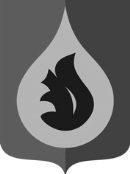 	АДМИНИСТРАЦИЯ	ГОРОДСКОго ПОСЕЛЕНИя федоровскийСУРГУТСКОГО РАЙОНАХАНТЫ-МАНСИЙСКОГО АВТОНОМНОГО ОКРУГА - ЮГРЫП О С Т А Н О В Л Е Н И Е«25» октября 2018 года                                                                                          №683-ппгт. ФедоровскийО прогнозе социально-экономического развития городского поселения Федоровский на 2019 год и на плановый период 2020-2021 годаВ соответствии со статьей 173 Бюджетного кодекса РФ, постановления администрации городского поселения Федоровский от 10.10.2016 № 689-п «О порядке разработки, корректировки, утверждения (одобрения) и осуществления мониторинга и контроля реализации прогноза социально-экономического развития городского поселения Федоровский»:Одобрить прогноз социально-экономического развития городского поселения Федоровский на 2019 год и на период 2020-2021 годы согласно приложению к настоящему постановлению.Финансово-экономическому управлению администрации городского поселения Федоровский при составлении проекта бюджета городского поселения на 2019 год и плановый период 2020 и 2021 годов учесть основные показатели прогноза социально-экономического развития городского поселения Федоровский на 2019 год и плановый период 2020 и 2021 годов.Разместить настоящее постановление на официальном сайте органов местного самоуправления городского поселения Федоровский.Контроль за выполнением настоящего постановления оставляю за собой.Исполняющий обязанности главыгородского поселения Федоровский                                                        М.А. СафроноваПриложение к постановлениюадминистрации городского поселения Федоровскийот 25.10.2018 №683-пПояснительная запискак прогнозу социально-экономического развитиягородского поселения Федоровскийна 2019 год и на плановый период 2020 и 2021 годовПрогноз социально-экономического развития городского поселения Федоровский на 2019 год и на плановый период 2020 и 2021 годов сформирован в соответствии с Порядком разработки, корректировки, утверждения (одобрения) и осуществления мониторинга и контроля реализации прогноза социально-экономического развития городского поселения Федоровский, утвержденного постановлением администрации городского поселения Федоровский от 10.10.2016 №689-п «О порядке разработки, корректировки, утверждения (одобрения) и осуществления мониторинга и контроля реализации прогноза социально-экономического развития городского поселения Федоровский», с учетом сценарных условий функционирования экономики Российской Федерации и основных параметров прогноза социально-экономического развития Российской Федерации на 2019 год и на плановый период 2020 и 2021 годов.За исходные данные приняты итоги социально-экономического развития муниципального образования городского поселения Федоровский за 2017 год и оценка 2018 года, информация, представленная отраслевыми (функциональными) органами администрации Сургутского района, структурными подразделениями администрации городского поселения Федоровский, муниципальными учреждениями и предприятиями городского поселения Федоровский, хозяйствующими субъектами поселения, а также собственные расчеты.Показатели прогноза социально-экономического развития городского поселения Федоровский на 2019 год и на плановый период 2020 и 2021 года разрабатываются на вариантной основе и формируются по видам экономической деятельности. Базовый вариант (I вариант) среднесрочного прогноза характеризует развитие экономики в условиях сохранения консервативных тенденций изменения внешних факторов при сохранении основных тенденций изменения эффективности использования ресурсов.Консервативный вариант (II вариант) разрабатывается на основе консервативных оценок темпов экономического роста ориентирует на достижение целевых показателей социально-экономического развития и решение задач стратегического планирования. Предполагается выход на траекторию устойчивого роста социально-экономических показателей.1. ДемографияВ ближайшей перспективе демографическая ситуация в поселении будет определяться сложившейся структурой населения и мерами демографической политики, направленными на увеличение рождаемости и снижение смертности, принятыми и реализуемыми в автономном округе, стабильной экономической ситуацией и привлекательностью района для проживания и осуществления трудовой деятельности жителей других территорий.Учитывая то, что большая часть населения составляет молодежь, естественный прирост останется основным фактором, определяющим рост численности населения. По оценке среднегодовая численность населения поселения в 2018 году увеличится на 1,3% и составит 23,755 тыс. человек. Среднегодовая численность постоянного населения в 2019 году увеличится в обоих вариантах на 1,7% и составит 24,205 тыс. человек. Прирост населения по прогнозу сохранится и в последующие годы и среднегодовая численность составит:- в 2020 году: по I варианту прогноза - 24,597 тыс. человек, по II варианту прогноза – 24,598 тыс. человек;- в 2021 году: по I варианту прогноза - 24,988 тыс. человек, по II варианту прогноза – 24,993 тыс. человек;По оценке 2018 года рождаемость составит 317 человек, что на 2,5% выше чем в 2017 году. Количество рождений составит: 2019 год - 318 человек; 2020 год – 319-320 человек (I вариант и II вариант прогноза соответственно); 2021 год – 320-323 человека (I вариант и II вариант прогноза соответственно). Коэффициент рождаемости на 1000 человек в 2018 году составит 13,3; в 2019 году по двум вариантам прогноза составит 13,1. В прогнозный период 2020-2021 годах коэффициент рождаемости будет стабилен и составит 13,0.Показатели смертности по оценке 2018 года составят 70 человек, что на 11,1% больше чем в 2017 году. По оценке в 2018 году коэффициент смертности на 1000 человек составит 2,9. Значение показателя коэффициента смертности в прогнозный период 2019-2020 годах останется на уровне 2018 года. В прогнозируемый период 2021 года коэффициент смертности несколько изменится по вариантам прогноза: по I варианту прогноза – 2,9, по II варианту прогноза – 3,0.Миграционный прирост по оценке 2018 года составит 259 человек. В прогнозируемом периоде миграционные процессы будут незначительными, ежегодный миграционный прирост будет варьироваться в пределах 142-147 человек.Невысокий уровень миграционного прироста объясняется тем, что рабочая сила в основном поступает с других регионов. Все чаще стали работать вахтовым методом.Основная численность выбывших складывается из молодого поколения и людей пенсионного возраста. Отсутствие на территории региона высших учебных заведений побуждает выпускников средних образовательных учреждений выезжать за пределы округа в целях получения квалифицированного образования. Граждане пенсионного возраста покидают регион, выезжая на прежнее место жительства или в регион с более благоприятным климатом после окончания своей трудовой деятельности.2. Производство товаров и услугПроизводство сельскохозяйственной продукции на территории городского поселения Федоровский осуществляют крестьянско-фермерские хозяйства КФХ «Подворье». Основное направление деятельности животноводство, связанное с разведением крупного рогатого скота, свиней, птицы.По оценке в 2018 году реализация сельскохозяйственной продукции составит 18,567 тыс. рублей или 101,1 % в сопоставимых ценах к уровню 2017 года.Крестьянские фермерские хозяйства с каждым годом наращивают объёмы производства основных видов продукции. Производство сельхозпродукции хозяйств по 2017 в 2018 году составит: производство мяса – 95,5 тонны, производство молока - 174 тыс.л.В прогнозируемый период ожидается положительная динамика развития крестьянских (фермерских) хозяйств.В 2019 году прогнозируется осуществить производство продукции сельского хозяйства на сумму 18567,0 тыс. рублей (100,7% к уровню 2018 года в сопоставимых ценах) - по 1 варианту и 18697,0 тыс. рублей (101,3% к уровню 2018 года) - по 2 варианту.В 2020 году по прогнозу производство продукции сельского хозяйства составит 19110,5 тыс. рублей (100,9% к уровню 2019 года в сопоставимых ценах) - по 1 варианту и 19416,3 тыс. рублей (101,6% к уровню 2019 года) - по 2 варианту.В 2021 году по 1 варианту развития объём произведенной продукции сельского хозяйства составит 19707,5 тыс. рублей (101,5% к уровню 2020 года), по второму варианту развития – 20082,0 тыс.  рублей (103,4% к уровню 2020 года).3. Развитие малого и среднего предпринимательстваРазвитие малого и среднего бизнеса обеспечивает частичное решение проблемы занятости населения, насыщает потребительский рынок разнообразными товарами и услугами и обеспечивает поступление налогов в местный бюджет.По оценке 2018 года, количество субъектов малого и среднего предпринимательства составит 414 единиц. В прогнозный период изменения числа субъектов малого и среднего предпринимательства будет варьироваться в пределах 414-418 единиц.В целях поддержки и развития предпринимательской деятельности в городском поселении Федоровский существует Муниципальная Программа «Создание условий для экономического развития городского поселения Федоровский». В перечень подпрограмм Муниципальной программы входят следующие подпрограммы:- Подпрограмма 1. «Поддержка малого и среднего предпринимательства»;- Подпрограмма 2. «Совершенствование системы стратегического планирования».Оказание финансовой поддержки субъектам малого и среднего предпринимательства требует финансирования из бюджетных средств и направлено на частичное возмещение фактически произведенных затрат бизнеса в связи с производством, выполнением работ, оказания услуг. Реализация мероприятий осуществляется путем предоставления субсидий субъектам в соответствии с нормативным правовым актом администрации г.п. Федоровский. В 2018 году из средств бюджета городского поселения Федоровский выделено 200 000 рублей. Предоставление имущественной поддержки осуществляется, в соответствии с требованиями Федерального законодательства и муниципальным правовым актом администрации г.п. Федоровский «Об имущественной поддержке субъектов малого и среднего предпринимательства при предоставлении муниципального имущества». В целях оказания имущественной поддержки отдел земельных и имущественных отношений управления жилищно-коммунального хозяйства, земельных и имущественных отношений администрации городского поселения Федоровский формирует, утверждает, ведет (в том числе ежегодное дополняет) и опубликовывает перечень муниципального имущества, свободного от прав третьих лиц (за исключением права хозяйственного ведения, права оперативного управления, а также имущественных прав субъектов малого и среднего предпринимательства), предусмотренного частью 4 статьи 18 Федерального закона от 24.07.2007 №209-ФЗ «О развитии малого и среднего предпринимательства в Российской Федерации» (далее соответственно – «муниципальное имущество, перечень»).Заключение договоров аренды муниципального имущества осуществляется по результатам проведения конкурсов или аукционов на право заключения таких договоров в соответствии с действующим законодательством, за исключением случаев, предусмотренных пунктом 4 части 3 статьи 19 Федерального закона от 26.07.2007 N 135-ФЗ "О защите конкуренции", в порядке предоставления муниципальной преференции, не требующей предварительного согласия антимонопольного органа.Порядок оказания имущественной поддержки субъектам малого и среднего предпринимательства и организациям, образующим инфраструктуру поддержки субъектов малого и среднего предпринимательства в порядке предоставления муниципальной преференции, не требующей предварительного согласия антимонопольного органа утверждается постановлением администрацией поселения.В городском поселении Федоровский осуществляется информационная поддержка в виде: предоставления консультаций; организации и проведения мероприятий с участием субъектов для освещения актуальных вопросов развития бизнеса и выработки совместных предложений по их решению, а также привлечение субъектов к участию в подобных мероприятиях, проводимых не только на территории Сургутского района.Информационная поддержка может быть оказана как конкретному субъекту, так и неопределенному кругу лиц путем размещения информации на сайте администрации г.п. Федоровский, и предоставления информации с использованием телефонной и иной связи.Оказание информационной поддержки в виде размещения на сайте администрации г.п. Федоровский в информационно-телекоммуникационной сети «Интернет» следующей информации:1) о реализации подпрограммы; 2) опубликование экономической, правовой, статистической и другой информации, необходимой для развития Субъектов;3) объявлений для Субъектов.Информационная поддержка оказывается в виде размещения в средствах массовой информации материалов о проводимой администрацией г.п. Федоровский деятельности в сфере малого и среднего предпринимательства.В структуре оборота малых предприятий важное место занимает оптовая и розничная торговля, что обусловлено относительно быстрой окупаемостью вложенного капитала по сравнению с другими видами экономической деятельности.Стабильному росту производства малого и среднего бизнеса способствуют объекты инфраструктуры для развития и укрепления деятельности, среди них Сургутская торгово-промышленная палата, Сургутский филиал ООО «Окружной Бизнес-Инкубатор, Сургутский филиал «Югорская лизинговая компания», Сургутский филиал окружного фонда поддержки предпринимательства.Малым предприятиям и индивидуальным предпринимателям поселения в рамках поддержки малого и среднего бизнеса предлагается помощь в составлении бизнес-планов для новых и развивающихся предприятий, организовываются круглые столы для предприятий и предпринимателей с кредитными учреждениями.	В целях повышения деловой активности малых предприятий, сохранение рабочих мест предприятиям малого бизнеса обеспечивается доступ к выполнению муниципальных закупок на поставку продукции, оказание услуг и выполнение работ для муниципальных нужд.4. Потребительский рынокПотребность населения в продовольственных и непродовольственных товарах, услугах обеспечивается предприятиями торговли, общественного питания, бытового обслуживания различных форм собственности.Стратегия развития потребительского рынка на территории поселения направлена на размещение различных типов предприятий, удовлетворяющих потребности жителей поселения с различными доходами, расширение услуг, предоставляемых населению и повышение качества оказываемых услуг.В 2018 году на территории городского поселения Федоровский осуществляют свою деятельность 178 предприятий малого и среднего бизнеса. Изменения количества предприятий малого и среднего предпринимательства в прогнозируемый период не ожидается.По оценке 2018 года предприятия торговли составят 37,1% от общего количества объектов потребительского рынка, объекты бытового обслуживания – 30,3%, предприятия общественного питания -9,6%.   В 2018 году на территории городского поселения Федоровский функционирует 66 объекта розничной торговли общей торговой площадью 15 363 квадратных метров, в том числе 4 торговых центра, 39 магазинов, 13 павильонов и 10 киосков.В структуре оборота малых предприятий важное место занимает оптовая и розничная торговля, что обусловлено относительно быстрой окупаемостью вложенного капитала по сравнению с другими видами экономической деятельности.Стабильному росту производства малого и среднего бизнеса способствуют объекты инфраструктуры для развития и укрепления деятельности, среди них Сургутская торгово-промышленная палата, Сургутский филиал ООО «Окружной Бизнес-Инкубатор, Сургутский филиал «Югорская лизинговая компания», Сургутский филиал окружного фонда поддержки предпринимательства.В 2018 году по оценке оборот розничной торговли составит 2627,3 млн. рублей, что составит в сопоставимых ценах 102,9% к уровню 2017 года.В прогнозный период 2019-2021 годов оборот розничной торговли в сопоставимых ценах по 1 и 2 вариантам к предыдущему году составит:в 2019 году – I вариант прогноза: 2672,0 млн. руб. (101,7% к уровню 2018 года);                       II вариант прогноза: 2661,5 млн. руб. (101,3% к уровню 2018 года);в 2020 году – I вариант прогноза: 2725,5 млн. руб. (102,0% к уровню 2019 года);                       II вариант прогноза: 2709,4 млн. руб. (101,8% к уровню 2019 года);в 2021 году – I вариант прогноза: 2796,3 млн. руб. (102,6% к уровню 2020 года);                       II вариант прогноза: 2771,7 млн. руб. (102,3% к уровню 2020 года);Общее количество предприятий общественного питания с учетом школьных столовых составит 17 единиц на 1434 посадочное место.В прогнозном периоде существенных изменений в структуре сети общественного питания не прогнозируется. По оценке в 2018 году оборот общественного питания составит 242,2 млн. рублей, или 102,9% к уровню 2017 года. В прогнозном периоде оборот общественного питания будет складываться следующим образом:- в 2019 году по I варианту прогноза – 246,3 млн. рублей (101,7% к уровню 2018 года); по II варианту прогноза – 245,4 млн. рублей (101,3% к уровню 2018 года);- в 2020 году по I варианту прогноза - 251,3 млн. рублей (102,0% к уровню 2019 года), по II варианту прогноза -249,8 млн. рублей (101,8% к уровню 2019 года);- в 2021 году по I варианту прогноза – 257,8 млн. рублей (102,6% к уровню 2020 года по II варианту прогноза – 255,5 млн. рублей (102,3% к уровню 2020 года).На территории городского поселения Федоровский действует одна хлебопекарня мощностью 2,07 тонн хлеба и хлебобулочных изделий в сутки и 60 кг кондитерских изделий в сутки. Ассортимент производимых хлебобулочных изделий расширяется.Продолжает развиваться рынок услуг: предоставляются кредиты на покупку мебели и бытовой техники, осуществляется доставка крупногабаритных товаров на дом, ремонт часов, обуви, сложнобытовой техники, оказываются фотоуслуги.Основными направлениями в сфере бытового обслуживания населения является предоставление парикмахерских услуг – 28% от общего количества объектов бытового обслуживания, ремонт и пошив изделий – 20,4%.Предприятия бытового обслуживания населения стремятся улучшить уровень обслуживания, расширить спектр оказываемых услуг, улучшая качество обслуживания, повышая квалификацию и профессиональный уровень обслуживающего персонала.В 2018 году объем платных услуг по оценке составит 736,6 млн. рублей (102,5% к уровню 2017 года).В прогнозный период объем платных услуг в сопоставимых ценах по 1 и 2 вариантам к предыдущему году составит:в 2019 году – 746,9-748,4 млн. руб. или 101,1-101,6%;в 2020 году – 759,6-762,6 млн. руб. или 101,7-101,9%;в 2021 году – 775,5-781,6 млн. руб. или 102,1-102,5%.5. Труд и занятостьЧисленность экономически активного населения поселения за 2018 год по оценке составит – 15 646 человек, что на 0.3% больше, чем за 2017 год.Оценивая ситуацию на рынке труда в 2018 году, численность занятых в экономике будет составлять 13 410 человек. Среднегодовая численность, занятых в экономике достигнет:- в 2019 году: по I варианту прогноза 13 410 человек (рост на 100% к оценке 2018 года), по II варианту прогноза – 13 429 человек (рост на 0,14%);- в 2020 году: по I варианту прогноза - 13 429 человек (рост на 0,14% к 2019 году), по II варианту прогноза – 13 449 человек (рост на 0,14%);- в 2021 году: по I варианту прогноза - 13 449 человек (рост на 0,14% к 2020 году), по II варианту прогноза – 13 468 человек (рост на 0,14%)Проблема рынка труда – это профессионально-квалификационный дисбаланс спроса и предложения рабочей силы, в том числе несоответствие профессионально-квалификационной структуры безработных граждан имеющимся вакансиям. Можно выделить три наиболее уязвимые по отношению к занятости группы населения: молодежь, женщины, инвалиды. Так структура рынка труда по оценке 2018 года складывается следующим образом: количество безработных женщин – 20 человек, молодежь в возрасте до 30 лет – 11 человек, инвалиды – 3 человека.Количество зарегистрированных безработных в службе занятости населения по оценке 2018 года составит 34 человека, что на 10,5% меньше, чем в 2017 году.Уровень регистрируемой безработицы в 2019-2021 годах не превысит 0,2% от экономически активного населения и составит 33-31 человек. В прогнозный период основной задачей центра занятости населения будет, как и прежде, реализация мероприятий по трудоустройству населения, профессиональной ориентации, профессиональному обучению и материальной поддержки безработных граждан.6. Денежные доходы и расходы населенияРазмер доходов населения является показателем его благосостояния, основным фактором в реализации потребностей в товарах, услугах, отдыхе, получении образования, поддержания здоровья и прочих. По оценке 2018 года совокупность денежных доходов населения вырастет по сравнению с 2017 годом на 2%, за счет роста заработной платы, размера социальных трансфертов (пенсий и пособий). Всего денежные доходы населения поселения составят 10023,3 млн. рублей.Из общей суммы денежных доходов населения за 2018 год:- оплата труда составит – 9 302,4 млн. рублей;- социальные выплаты составят – 549,7 млн. рублей;- другие доходы (от собственности, проценты по депозитам и т.д.) -171,2 млн.рублей.Денежные доходы на 1 жителя поселения составят по оценке за 2018 год 35,16 тыс. рублей, увеличившись по сравнению с 2017 годом на 100,2%. По оценке в 2018 году начисленная среднемесячная заработная плата на одного работника по поселению составит около 57,81 тыс. рублей.В структуре денежных расходов в оценочном году и прогнозном периоде значительных изменений не произойдёт, большая часть из них по-прежнему будут составлять потребительские расходы.Денежные расходы в 2018 году по оценке увеличатся на 3,4% по отношению к 2017 году. В общем объёме расходов наибольший удельный вес имеют потребительские расходы, которые в 2018 году составят 83,8% и увеличится на 3 процентных пункта к 2017 году.В оценочном и прогнозном периодах сохранится сложившаяся и характерная для поселения тенденция превышения доходов населения над расходами.  Денежные доходы населения в прогнозируемом периоде: - в 2019 году составят 10 140,0 млн. рублей (1,2 % от оценки 2018 года) по I варианту прогноза и вырастут до 10 160,7 млн. рублей (1,4 % от оценки 2018 года) по II варианту прогноза;- в 2020 году вырастут до 10 321,0 млн. рублей (на 1,8% к 2019 году) по I варианту прогноза и до 10 352,3 млн. рублей (на 1,9% к 2019 году) по II варианту прогноза;- в 2021 году вырастут до 10 526,0 млн. рублей (на 2% к 2020 году) по I варианту прогноза и по II варианту до 10 608,9 млн. рублей (на 2,5% к 2019 году).Расходы населения в 2019 - 2021 годах будут увеличиваться по обоим вариантам прогноза:- в 2019 году составят 8 846,3 млн. рублей (4,4 % от оценки 2018 года) по I варианту прогноза и вырастут до 8 855,6 млн. рублей (4,5 % от оценки 2018 года) по II варианту прогноза;- в 2020 году вырастут до 9 190,4 млн. рублей (на 4% к 2019 году) по I варианту прогноза и до 9 209,8 млн. рублей (на 4% к 2019 году) по II варианту прогноза;- в 2021 году вырастут до 9 565,4 млн. рублей (на 4,1% к 2020 году) по I варианту прогноза и по II варианту до 9 624,3 млн. рублей (на 4,5% к 2019 году).7. Развитие социальной сферы7.1. Образование.Система образования на территории городского поселения Федоровский в целом характеризуется стабильностью и устойчивостью, разнообразием образовательных учреждений, наличием нормативной правовой базы. Она представляет собой разнообразную, многофункциональную сеть учреждений образования, позволяющую удовлетворять запросы населения в соответствии с интересами и склонностями детей.Приоритетными направлениями в деятельности образовательных учреждений являются:- повышение качества образования;- формирование и организация работы управляющих советов общеобразовательных учреждений;- внедрение информационных технологий в целях развития учебного процесса и усовершенствования организационно-управленческих технологий;- обеспечение доступности дошкольного образования;- обеспечение преемственности в дошкольном и начальном общем образовании;- оптимизация сети образовательных учреждений.В настоящее время в поселении функционируют 13 муниципальных образовательных учреждений, где обучается и воспитывается более 8 474 человека. Осуществляют образовательный процесс 390 человек.7.1.1. Дошкольное образование.Одним из приоритетных направлений деятельности дошкольных образовательных учреждений являются:- организация предоставления и обеспечения общедоступного бесплатного дошкольного образования на территории поселения;- повышение качества дошкольного образования;- сохранение и укрепление здоровья детей дошкольного возраста.На сегодняшний день в поселении функционирует 7 дошкольных образовательных учреждений, которые посещают 1950 детей, и работает 152 воспитателя. На основании Постановления Администрации Сургутского района №3362 от 17.08.2018г. «О реорганизации муниципального бюджетного дошкольного образовательного учреждения центр развития ребёнка - детский сад «Танюша», число детских дошкольных учреждений сократится до 5 единиц. МБДОУ «Мишутка» и МБДОУ «Березка» присоединяются к МБДОУ «Танюша» и станут одной единицей.Сохраняется система государственных гарантий по родительской плате за содержание детей. Родительский взнос за содержания ребенка составляет 176 рублей в день. Кроме того, отдельной категории родителей предоставляются льготы по оплате за детский сад.7.1.2. Среднее общее образование.В систему школьного образования городского поселения Федоровский входят 4 муниципальных общеобразовательных учреждения, в том числе:- 3 средние образовательные школы;- 1 начальная образовательная школа.По оценке в 2018 году в общеобразовательных учреждениях городского поселения Федоровский обучается 3 230 человек. В школах городского поселения Федоровский работает 203 учителя.В 2018 году продолжается работа по созданию условий для самоопределения учащихся 9 классов по выбору профиля дальнейшего обучения:- организованы и ведутся элективные курсы по выбору учащихся для выявления интересов, склонностей, способностей и возможностей учащихся;- ведется информационная и профориентационная работа с учащимися девятых классов о потребностях рынка труда, возможностях получения профессионального образования (начального, среднего, высшего), организовано профильное обучение в 10-11 профильных классах;- проводятся экскурсии на ярмарки учебных мест и в учреждения профессионального образования.7.1.3. Дополнительное образование.На основании Постановления Администрации Сургутского района №1267 от 29.03.2018 года, в 2018 году произошла реорганизация Федоровского дома детского творчества и Федоровского центра дополнительного образования путем присоединения к Муниципальному автономному учреждению дополнительного образования Сургутского района «Центр детского творчества» (далее МАУ ДО «Центр детского творчества»). Однако, не смотря на присоединение, ведение дополнительного образования детей по программам дополнительного образования и программам профессионального обучения так же ведется на территории городского поселения Федоровский.Центр дополнительного образования:В учреждении создана материально - техническая база, которая обеспечивает организацию образовательного процесса по реализации программ профессиональной подготовки по 9 специальностям, а также программ научно-технического, социально-педагогического, художественно-эстетического направлений. В настоящее время в центре работают 35 педагогов. В центре дополнительного образования обучается 3 284 человек. Ежегодно более 100 учащихся получают квалификационные свидетельства.Дом детского творчества.В учреждении созданы необходимые условия для организации учебно-воспитательного процесса. Образовательный процесс обеспечен реализацией общеобразовательных программ по 5 направлениям: художественно-эстетическое, эколого-биологическое, социально-педагогическое, спортивное, техническое.Имеется пять функционально-пригодных кабинетов для учебной работы: «Игротека», «Творческая мастерская», «Живой уголок», «ИЗО - студия», «Кабинет творческого развития». В учреждении есть доступ в Интернет. 7.2. Здравоохранение.На сегодняшний день система здравоохранения городского поселения Федоровский представлена бюджетным учреждением Ханты-Мансийского автономного округа-Югры «Федоровская городская больница», которое является одним из крупных лечебных учреждений Сургутского района. Коечный фонд стационара, в состав которого входит отделение оказания экстренной помощи с приемным покоем, в 2018 году составляет 82 койки, в том числе 58 коек круглосуточного стационара, 24 койки дневного стационара. Мощность амбулаторно-поликлинического учреждения составляет 301 посещение в смену.Численность работающих в БУ «Федоровская городская больница» составляет 420 человек, из них 60 врачей, 206 человек среднего медицинского персонала. В БУ «Федоровская городская больница» для лечения больных функционируют:1) Отделение скорой медицинской помощи. По оценке в 2018 году отделение обслужит 7 582 человека. Количество вызовов на одного жителя составит 0,32. В прогнозный период 2019-2021 годов увеличение количества вызовов не прогнозируется.2) Взрослая и детская поликлиника, женская консультация, стоматологическое и лечебно-диагностическое отделение - с плановой мощностью 301 посещение в смену. Нормативное количество посещений в год при шестидневной рабочей неделе составляет 74 949 посещений. Анализ показывает, что фактическое посещение превышает нормативное количество в 2,7 раза, что говорит о недостаточной обеспеченности площадями учреждения здравоохранения.В прогнозируемом периоде 2019-2021 годах количество посещений останется на уровне 2018 года и составит 201,47 тыс. посещений.Первоочередными задачами на ближайшие годы в сфере здравоохранения являются:- введение дополнительных штатных единиц узких специалистов для проведения дополнительной диспансеризации;- увеличение объема оказания медицинских услуг на до госпитальном этапе, развитие профилактической направленности оказания первичной медицинской помощи.7.3. Культура.На территории городского поселения сеть учреждений культуры представляет собой комплекс, ориентированный на удовлетворение культурных и духовных потребностей жителей поселения.На сегодняшний день сеть учреждений культуры состоит из двух учреждений, в том числе:- Муниципальное автономное учреждение культуры «Культурно-досуговый центр «Премьер»; - Муниципальное бюджетное образовательное учреждение дополнительного образования детей «Федоровская детская школа искусств».7.3.1. Муниципальное автономное учреждение культуры «Культурно-досуговый центр «Премьер».В 2018 году будет проведено 360 мероприятий, которыми будет охвачено 56 300 человек. В учреждении функционируют 19 коллективов и клубных формирований, в которых принимают участие 385 человек. Для привлечения пользователей в библиотеки ежегодно проводиться более 100 культурно-просветительских мероприятий, в которых участвуют около 3500 человекОсновной задачей библиотеки является привлечение читателей в библиотеку с помощью рекламы, информации о мероприятиях, создание условий для свободного доступа жителей поселения к электронным ресурсам и сети Интернет.В 2018 году число посещений составит 19 355 посещений. Количество пользователей – 3 563 человека. Книговыдача составит 65 105 экземпляров. Проведение массовых мероприятий составит 116 мероприятий. На начало 2018 года книжный фонд учреждения составлял 29,73 тыс. экземпляров. В течении прогнозного периода 2019-2021 годов изменение библиотечного фонда не планируется.7.3.2. Муниципальное образовательное учреждение дополнительного образования детей «Федоровская детская школа искусств».Основным направлением деятельности детской школы искусств являются эстрадное отделение, фортепиано, народные инструменты, художественное и хореографическое отделения. В последние годы растет спрос на отделения с групповыми занятиями: художественное, эстетическое, хоровое, что способствует увеличению охвата учащихся на той же материально-технической базе. В 2018 году в школе обучается 345 учащихся. В школе работает 32 человека из них 19 преподавателей.В прогнозируемый период 2019-2021 годы увеличение количества обучающихся не планируется. Число преподавателей в прогнозируемый период 2019-2021 года останется на прежнем уровне.7.4. Физическая культура и спорт.Спорт представлен муниципальным автономным учреждением «Федоровский спортивно-оздоровительный центр» с 2-мя спортивными залами, тренажерным залом и бассейном.Кроме того, имеются плоскостные спортивные сооружения: 3 футбольных поля, 3 хоккейных корта с обустроенными пунктами проката. Всего на территории городского поселения Федоровский насчитывается 52 спортивных сооружения, в том числе:- плоскостных сооружений 23 единицы, общей площадью 17,9 тыс. квадратных метров (в том числе 3 хоккейных корта площадью 4 097 кв.м. и 3 футбольных поля с площадью покрытия 8944 кв.м.);- спортивных залов - 26 единиц, общей площадью 5,9 тыс. квадратных метров;- плавательный бассейн – 2 единицы, площадью 132 квадратных метра зеркала;- лыжная база – 1 единица, с трассой протяженностью 5 км и с лыжероллерной трассой со специальным покрытием и освещением протяженностью 1,5 км. Пропускная способность лыжной базы составляет 14 400 человек в год.В настоящее время посещают спортивные сооружения 6 701 человек. Процент занимающихся спортом в общем числе постоянного населения составляет 28,2%. В МАУ «Федоровский спортивно-оздоровительный центр» работает общеоздоровительная группа и группа по адаптивной физической культуре. В 2018 году на территории городского поселения Федоровский будет проведено 70 спортивных мероприятия. Всего в поселковых мероприятиях в 2018 году по оценке будет задействовано 4 900 человек.В настоящее время ведется строительство «Спортивного комплекса с универсальным игровым залом», которое планируется сдать в декабре 2018 года. 7.5. Молодежная политика.В сфере молодежной политики основной задачей является создание условий и возможностей для успешной и эффективной самореализации молодежи, развития ее потенциала, социального становления, развития молодежных инициатив и общественных объединений. На сегодняшний день на территории городского поселения Федоровский действуют 11 молодежных объединений, движений, в которых принимают участие 800 человек.По оценке в 2018 году будет проведено 67 мероприятий с участием молодежи, из них 47 поселковых мероприятий, 12 – районных и 8 – окружных.Приоритетами молодежной политики является активизация участия молодежи в окружных и районных мероприятиях, организация работы с детьми и молодежью по месту жительства, воспитание гражданственности и патриотизма, развития семейных форм досуга.8. Городское хозяйствоЖилищно-коммунальный комплекс – это многоотраслевой производственно-технологический комплекс, основными задачами которого является дальнейшее жизнеобеспечение населения, формирование эффективной, конкурентоспособной системы хозяйствования, обеспечивающей качество предоставляемых жилищно-коммунальных услуг.Производственная структура жилищно-коммунального хозяйства обеспечивает виды деятельности по:-теплоснабжению;-холодному, горячему водоснабжению;-водоотведению;-содержанию и текущему ремонту многоквартирных домов. 8.1. Жилищный фонд.Жилищный фонд городского поселения Федоровский составляют дома в капитальном и деревянном исполнении.Жилищный фонд городского поселения Федоровский в 2018 году представлен 282 жилыми домами общей площадью 461,0 тыс. кв. метров, в том числе в деревянном исполнении общей площадью 149,47 тыс. кв. метров. Муниципальный жилищный фонд составляет 10,8 тыс. кв. метров или 2,3% от общей площади жилфонда. Обеспеченность жильем в среднем на одного жителя составляет 19,41 квадратных метра.Жилищный фонд поселения обслуживает МУП «Федоровское ЖКХ».  Жилищный фонд имеет полную степень благоустройства (центральное отопление, холодное и горячее водоснабжение, централизованная канализация).Основной проблемой остается снос ветхого и фенольного жилья. На основании постановлений администрации городского поселения Федоровский от 21.06.2018г. №102-р «О признании жилых домов аварийными и подлежащими сносу» и от 20.07.2018г. №135-р «О признании жилого дома аварийным и подлежащему сносу» дома, расположенные по адресам: ул. Строителей д. 4, пер. Тюменский д.1Б, ул. Московская д. 9 - признаны аварийными и подлежащими сносу. Количество ветхого, экологически неблагоприятного и аварийного жилищного фонда составляет 57 единиц с общей площадью 49,8 тыс.м2.. Доля ветхого и непригодного для проживания жилья на территории поселения составляет 13,8%. Учитывая большой износ жилищного фонда, возникает объективная необходимость проведения текущих и капитальных ремонтов жилищного фонда. 8.2. Коммунальный комплекс.На сегодняшний день обеспечение населения и организации городского поселения Федоровский коммунальными услугами осуществляет МУП «Федоровское ЖКХ». Теплоснабжение городского поселения Федоровский осуществляется от муниципальной котельной мощностью 111,89 Гкал/ч. Число центральных тепловых пунктов – 13 единиц, общая протяженность тепловых сетей городского поселения Федоровский в двухтрубном исчислении составляет 46,84 км. Водоснабжение обеспечивается водоочистным сооружением мощностью 16 000м³/сут., протяженность водопроводных сетей – 34,394 км.Водоотведение осуществляется при помощи канализационной насосной станции мощностью 14 000м³/сут. путем перекачки на канализационно-очистные сооружения для очистки и обеззараживания сточных вод. Протяженность сетей – 39,59 км.Постоянно проводится работа, направленная на установку общедомовых приборов учета, что позволит выявить непроизводительные потери в сетях, более точно планировать объемы потребляемых коммунальных услуг, а также послужит поводом для более экономного расхода коммунальных услуг населением.Реализация мероприятий в сфере коммунального комплекса, а также установление регулирующими органами предельных индексов изменения тарифов и установления предельных индексов изменения платы граждан за коммунальные услуги позволяет сдерживать рост тарифов на коммунальные услуги.ПоказателиЕдиница измеренияотчетоценкапрогнозпрогнозпрогнозпрогнозпрогнозпрогнозПоказателиЕдиница измерения201720182019I вариант2019II вариант2020I вариант2020II вариант2021I вариант2021II вариант123456789101. ДемографияЧисленность постоянного населения - на начало годачеловек2337523502240082400824401244012479324795- на конец годачеловек2350224008244012440124793247952518225191- среднегодоваячеловек2343923755242052420524597245982498824993- темп роста к предыдущему году%78,0101,3101,9101,9101,6101,6101,6101,6Естественный приростчеловек241247247247247248247249- число родившихсячеловек304317318318319320320323- число умершихчеловек6370717172727374Миграционный приростчеловек-114259146146145146142147- число прибывшихчеловек12141192107910791078108010761081- число выбывшихчеловек1328933933933933934934934Темп роста к предыдущему годуестественного прироста%78,0102,5100,0100,0100,0100,4100,0100,4рождаемости %79,4104,3100,3100,3100,3100,6100,3100,9смертности%85,1111,1101,4101,4101,4101,4101,4102,8миграционного прироста%18,2-227,256,456,499,3100,097,9100,7интенсивности прибытия%107,598,290,590,599,9100,199,8100,1интенсивности выбытия%78,0102,5100,0100,0100,0100,4100,0100,4Коэффициент естественного приростана 1000 человек населения10,310,410,210,210,010,19,910,0Коэффициент рождаемостина 1000 человек населения13,013,313,113,113,013,012,812,9Коэффициент смертности на 1000 человек населения2,72,92,92,92,92,92,93,0Коэффициент миграционного прироста на 1000 человек населения-4,910,96,06,05,95,95,75,9Коэффициент интенсивности прибытия на 1000 человек населения51,850,244,644,643,843,943,143,3Коэффициент интенсивности выбытияна 1000 человек населения56,739,338,538,537,938,037,437,42. Производство товаров и услугПроизведено сельскохозяйственной продукции в натуральном выражениимолокотыс.л.172173,9175,1177,4179,0181,8184,6188,1мясотн94,595,596,297,598,399,9101,4103,3яйцотыс.шт.--------Реализовано сельскохозяйственной продукциитыс. руб.1836518567,018697,018940,019110,519416,319707,520082,0темп роста к предыдущему году%55,8101,1100,7101,3100,9101,6101,5101,93. Развитие малого и среднего предпринимательстваСубъекты малого и среднего предпринимательствачеловек385 (301)414 (301)414 (301)414 (301)414 (301)416 (301)416 (301)418 (301)4. Потребительский рынок4.1. Предприятия торговлиединиц/м2 торг.площ61/15021,066/1536366/1536366/1536366/1536366/1536366/1536366/15363в том числе:магазиныединиц/м2 торг.площ35/739039/773939/773939/773939/773939/773939/773939/7739торговые центрыединиц/м2 торг.площ4/68404/68404/68404/68404/68404/68404/68404/6840павильоныединиц/м2 торг.площ12/70513/69813/69813/69813/69813/69813/69813/698палатки, киоскиединиц/м2 торг.площ10/8610/8610/8610/8610/8610/8610/8610/864.2. Объекты бытового обслуживанияединиц5654545454545454в том числе:по ремонту, окраске и пошиву обувиединиц65555555по ремонту и пошиву швейных, меховых и кожаных изделий, головных уборов и изделий текстильной галантереиединиц1111111111111111по ремонту и техническому обслуживанию бытовой радиоэлектронной аппаратуры, бытовых машин и приборов, изготовлению металлоконструкцийединиц22222222по техническому обслуживанию и ремонту транспортных средств, машин и оборудования единиц88888888бани, душевые, сауныединиц22222222парикмахерскиеединиц1615151515151515фотоателье, фото- и кино-лабораторииединиц33333333прочие услуги бытового характераединиц888888884.3. Предприятия общественного питанияЕд./посад.мест18/143517/143417/143417/143417/143417/143417/143417/14344.4. Прочие объекты потребительского рынкаединиц1616161616161616в том числе:аптеки и аптечные пунктыединиц99999999автозаправочные станцииединиц22222222хлебопекарниединиц11111111кулинарияединиц22222222изготовление корпусной мебелиединиц222222224.5.Прочие объекты малого и среднего бизнесаединиц2525252525252525Всего объектов малого и среднего бизнесаединиц176178178178178178178178Оборот розничной торговли млн. руб.2553,32627,32672,02661,52725,52709,42796,32771,7темп роста к предыдущему году%104,1102,9101,7101,3102,0101,8102,6102,3Оборот общественного питаниямлн. руб.235,4242,2246,3245,4251,3249,8257,8255,5темп роста к предыдущему году%104,1102,9101,7101,3102,0101,8102,6102,3Объем платных услуг населению млн. руб.718,6736,6746,9748,4759,6762,6775,5781,6темп роста к предыдущему году%104,5102,5101,4101,6101,7101,9102,1102,55. Труд и занятостьЭкономически активное населениечеловек1559915646156621566815684156901570615712Численность занятых в экономике (среднегодовая)человек1331113410134101342913429134491344913468Численность безработных, зарегистрированных в органах государственной службы занятости (на конец года), в том числе:человек3834343334323431-женщинычеловек2220202020202020-молодежь до 30 летчеловек1211111011101110-инвалидычеловек33333232Уровень безработицы, зарегистрированной в органах государственной службы занятости%0,240,220,220210,220,200,220,20Доля экономически активного населения в общей численности населения  %66,765,964,764,763,863,863,063,0Доля численности занятых в экономике в численности экономически активного населения  %85,385,785,685,785,685,785,685,76. Денежные доходы и расходы населенияДенежные доходы населения - всего, в том числемлн.руб.9817,210023,310140,010160,710321,010352,310526,010608,9- оплата трудамлн.руб.9120,09302,49414,09432,69583,59611,99775,29852,1темп роста к предыдущему году%101,4102,0101,2101,4101,8101,9102,0102,5в процентах к итогу%92,992,892,892,892,992,892,992,9- социальные трансфертымлн.руб.531,6549,7553,5555,2562,4564,6572,5577,0темп роста к предыдущему году%104,0103,4100,7101,0101,6101,7101,8102,2в процентах к итогу%5,45,55,55,55,45,55,45,4- другие доходы (доходы от долевого участия в деятельности организаций, доходы, полученные в виде выигрышей и призов, процентные доходы по вкладам в банках)млн.руб.165,6171,2172,4172,9175,2175,9178,3179,8в процентах к итогу%1,71,71,71,71,71,71,71,7Денежные расходы населения - всего, в том числемлн.руб.8197,28474,38846,38855,69190,49209,89565,49624,3- потребительские расходы (покупка товаров и услуг)млн.руб.6868,77100,97412,67420,47700,97717,28015,18064,5темп роста к предыдущему году%104,0103,4104,4104,5103,9104,0104,1104,5- обязательные платежи (ЖКУ, телефон и т.д.)млн.руб.512,5529,8553,1553,7574,6575,8598,0601,7темп роста к предыдущему году%105,5103,4104,4104,5103,9104,0104,1104,5- прочие расходымлн.руб.816,0843,6880,6881,5914,9916,8952,2958,1темп роста к предыдущему году%103,7103,4104,4104,5103,9104,0104,1104,5Превышение доходов над расходамимлн.руб.1620,01549,01293,71305,11130,61142,5960,6984,7темп роста к предыдущему году%89,995,683,584,387,487,585,086,2Среднемесячный доход на душу населения тыс. руб.35,0035,1635,0035,0035,0035,0735,1035,40Среднемесячная заработная плата одного работающеготыс. руб.57,0057,8158,5058,5359,4759,5660,5760,967.Развитие отраслей социальной сферы7.1. Образование7.1.1. Дошкольное образованиеДетские садыединиц75555555Численность детей в дошкольных образовательных учрежденияхчеловек18881950195019501950195019501950Количество воспитателейчеловек151152152152152152152152Очередность детей в дошкольные общеобразовательные учреждениячеловек3363003003003003003003007.1.2. Среднее общее образованиеШколы общеобразовательныеединиц44444444Численность учащихся человек31883230323032303230323032303230Количество учителейчеловек2022032032032032032032037.1.3. Дополнительное образованиеединиц21111111в том числе:- Федоровский дом детского творчестваединиц1-------Количество учащихсяединиц1594-------Количество учителейединиц24-------- Федоровский центр дополнительного образованияединиц1-------Количество учащихсяединиц17003284328432843284328432843284Количество учителейединиц35353535353535357.2. ЗдравоохранениеБольницыединиц11111111Поликлиникиединиц11111111Количество работающихчеловек401420420420420420420420Количество врачейчеловек5660606060606060Количество среднего медицинского персоналачеловек199206206206206206206206Обеспеченность:больничными койкамиединиц8282828282828282в том числе койки круглосуточного стационараединиц5858585858585858койки дневного стационараединиц2424242424242424Мощность амбулаторно-поликлинического учрежденияпосещений за смену301301301301301301301301Пролечено всегочеловек28132915291529152915291529152915в том числе:на койках дневного стационарачеловек790851851851851851851851Проведено больными всегокойко-дней2495025611256112561125611256112561125611в том числена койках дневного стационарачеловек82327582758275827582758275827582Посещаемость поликлиник/амбулаторийтыс. посещений178,4201,47201,47201,47201,47201,47201,47201,47Посещений на домутыс. посещение6,46,86,86,86,86,86,86,8Посещений на одного жителяпос/чел.0,270,290,280,280,280,280,270,27Всего вызововвызов71787537753775377537753775377537Количество выездов на 1 жителявызов0,310,320,310,310,310,310,300,307.3. Культура7.3.1. Учреждения культурно-досугового типаединиц11111111Число мероприятийколичество360360360360360360360360Охват человекединиц5630056300563005630056300563005630056300Клубные формирования, коллективыколичество1919191919191919Посещения клубных формирований, коллективовчеловек380385385385385385385385Численность работниковчеловек32333333333333337.3.2. Библиотекиединиц--------Книжный фондтыс. томов29,7329,7329,7329,7329,7329,7329,7329,73Число пользователейчеловек35633563357035703570357035703570Число посещенийчеловек1935519355194001940019400194001940019400Книговыдачаколичество6510565105651106511065110651106511065110Массовые мероприятияколичество116116116116116116116116Численность работниковчеловек-Численность библиотечных работниковчеловек777777777.3.3. Детские музыкальные, художественные, хореографические школы и школы искусствединиц11111111Количество учащихсячеловек345345345345345345345345Численность работниковчеловек3232323232323232из них преподавателейчеловек19191919191919197.3.4. Кинотеатры, киноустановкиединиц--------7.4. Физическая культура и спортСпортивные учреждения единиц11222222Количество занимающихся физической культурой и спортомчеловек67016701680068006800680068006800Количество спортивных секцийединиц2121212121212121Тренера, преподавателичеловек2121212121212121Проведено спортивно-массовых мероприятияколичество130132140140140140140140Мероприятия, проведенные на территории городского поселения Федоровскийколичество6870707070707070Количество участниковчеловек49914900490049004900490049004900Обеспеченность:Число спортивных сооружений – всего,единиц5052525252525252в том числе:- спортивные залыединиц/ тыс. м224/3,924/3,926/5,926/5,926/5,926/5,926/5,926/5,9- бассейны крытыеединиц/м2 зеркала2/1322/1322/1322/1322/1322/1322/1322/132- лыжная базаединиц11111111- плоскостные сооружения - всего, из них:единиц/ тыс. м223/17,923/17,923/17,923/17,923/17,923/17,923/17,923/17,9футбольное полеединиц/м23/89443/89443/89443/89443/89443/89443/89443/8944хоккейный кортединиц/м23/40973/40973/40973/40973/40973/40973/40973/4097Доля населения систематически занимающихся физической культурой и спортом%28,728,230,030,035,035,040,040,07.5. Молодежная политикаМолодежные формированияед./человек11/77011/80012/82012/82012/83012/83012/83012/830Мероприятия в сфере молодежной политикиед./человек65/836167/848567/848567/848567/848567/848567/848567/8485в том числе:Поселковыеед./человек46/736047/745048/750048/750048/755048/755049/760049/7600Районныеед./человек11/96712/100012/105012/105013/107013/107013/110013/1100Окружныеед./человек8/348/359/409/409/409/4010/5010/508. Городское хозяйство8.1. Жилищный фондВсего:ед.282282282282282282282282из них:многоквартирные жилые домаед.180180180180180180180180общежития, в том числе:ед.3838383838383838муниципального жилого фондаед.--------ведомственный фондед.3838383838383838частный секторед.6464646464646464S жилого фонда:S общая здания/S общая жилых помещений тыс. м2461,0/ 360,5461,0/ 360,5461,0/ 360,5461,0/ 360,5461,0/ 360,5461,0/ 360,5461,0/ 360,5461,0/ 360,5из них:S общая здания/S общая жилых помещений в деревянном исполнениитыс. м2149,47/ 110,72149,47/ 110,72149,47/ 110,72149,47/ 110,72149,47/ 110,72149,47/ 110,72149,47/ 110,72149,47/ 110,72из общего жилищного фонда:- муниципальный жилищный фонд (S общая жилых помещений)тыс. м210,610,810,810,810,810,810,810,8- специализированный жилищный фонд (общежития) (S общая жилых помещений)тыс. м219,819,819,819,819,819,819,819,8Жилье непригодное для проживания (общая S жилого дома)ед./тыс. м257/49,857/49,857/49,857/49,857/49,857/49,857/49,857/49,8в том числе:- ветхий жилищный фондед./тыс. м217/14,316/13,416/13,416/13,416/13,416/13,416/13,416/13,4- экологически неблагоприятный жилищный фондед./тыс. м233/29,233/29,233/29,233/29,233/29,233/29,233/29,233/29,2- ветхий и экологически неблагоприятный жилищный фондед./тыс. м27/6,35/4,55/4,55/4,55/4,55/4,55/4,55/4,5- аварийный и подлежащий сносу жилищный фондед./тыс. м2-3/2,73/2,73/2,73/2,73/2,73/2,73/2,7доля ветхого и фенольного жилья в общей площади жилищного фонда%13,813,813,813,813,813,813,813,8Общая площадь жилых помещений, приходящаяся в среднем на 1 жителя (на конец года)кв. м19,7219,4119,0519,0518,7418,7418,4518,45Задолженность населения за жилищно-коммунальные услуги млн.руб.33,441,041,041,041,041,041,041,0темп роста к предыдущему году%81,5122,8100,0100,0100,0100,0100,0100,08.2. Коммунальный комплексВодоснабжениеЧисло водопроводовединиц11111111Количество скважинединиц1616161616161616Установленная производственная мощность водоочистных сооруженийм3/ сутки1600016000160001600016000160001600016000Протяженность водопроводных сетей холодного водоснабжения в однотрубном исполненииКм35,6534,39434,39434,39434,39434,39434,39434,394Износ сетей водоснабжения%74,8349,8249,8249,8249,8249,8249,8249,82Пропущено воды через водоочистные сооружениятыс. м31483,221611,421611,421611,421611,421611,421611,421611,42Отпущено воды потребителямтыс. м31297,251400,731400,731400,731400,731400,731400,731400,73ВодоотведениеКоличество канализационно-очистных сооруженийединиц11111111Установленная пропускная способность очистных сооруженийм3/ сутки140001400140014001400140014001400Протяженность сетей в однотрубном исполненииКм39,5939,5939,5939,5939,5939,5939,5939,59Износ сетей%25,3813,5613,5613,5613,5613,5613,5613,56Пропущено сточных водтыс. м31166,141386,531386,531386,531386,531386,531386,531386,53ТеплоснабжениеКоличество котельныхединиц11111111Число центральных тепловых пунктовединиц1313131313131313Количество установленных котловединиц66666666Протяженность тепловых сетей в двухтрубном исполненииКм45,8046,8446,8446,8446,8446,8446,8446,84Износ сетей%55,2453,0053,0053,0053,0053,0053,0053,00Мощность котельныхГкал/час111,57111,89111,89111,89111,89111,89111,89111,89Произведено тепловой энергиитыс.Гкал197,01177,63177,63177,63177,63177,63177,63177,63Отпущено потребителямтыс.Гкал147,06150,85150,85150,85150,85150,85150,85150,85ЭлектроснабжениеРеализация электрической энергии – всего, в том числе:тыс.кВт47745,049680,849680,849680,849680,849680,849680,849680,8-населениетыс.кВт25169,626428,126428,126428,126428,126428,126428,126428,1-бюджетные потребителитыс.кВт1796,71850,61850,61850,61850,61850,61850,61850,6-прочие потребителитыс.кВт20398,821010,821010,821010,821010,821010,821010,821010,8-с/х потребителитыс.кВт379,9391,3391,3391,3391,3391,3391,3391,38.3. Улично-дорожная сетьОбщая протяженность улиц, проездов, тротуаров и т.п., Км6161616161616161в том числе бесхозные:Км-Общая площадь улиц, проездов, тротуаров,тыс. м2367,2367,2367,2367,2367,2367,2367,2367,2в том числе бесхозные:тыс. м2--------Общая протяженность освещенных частей улиц, проездов, тротуаров, Км23,2423,2423,2423,2423,2423,2423,2423,24в том числе бесхозные:Км--------Остановочные павильоныединиц89999999Светофорные объекты,единиц44444444в том числе бесхозные:единиц--------Дорожные знаки, в то числе единиц867879879879879879879879бесхозные:единиц--------Декоративное металлическое ограждение автодорогПм7029,77029,77029,77029,77029,77029,77029,77029,7